A AA037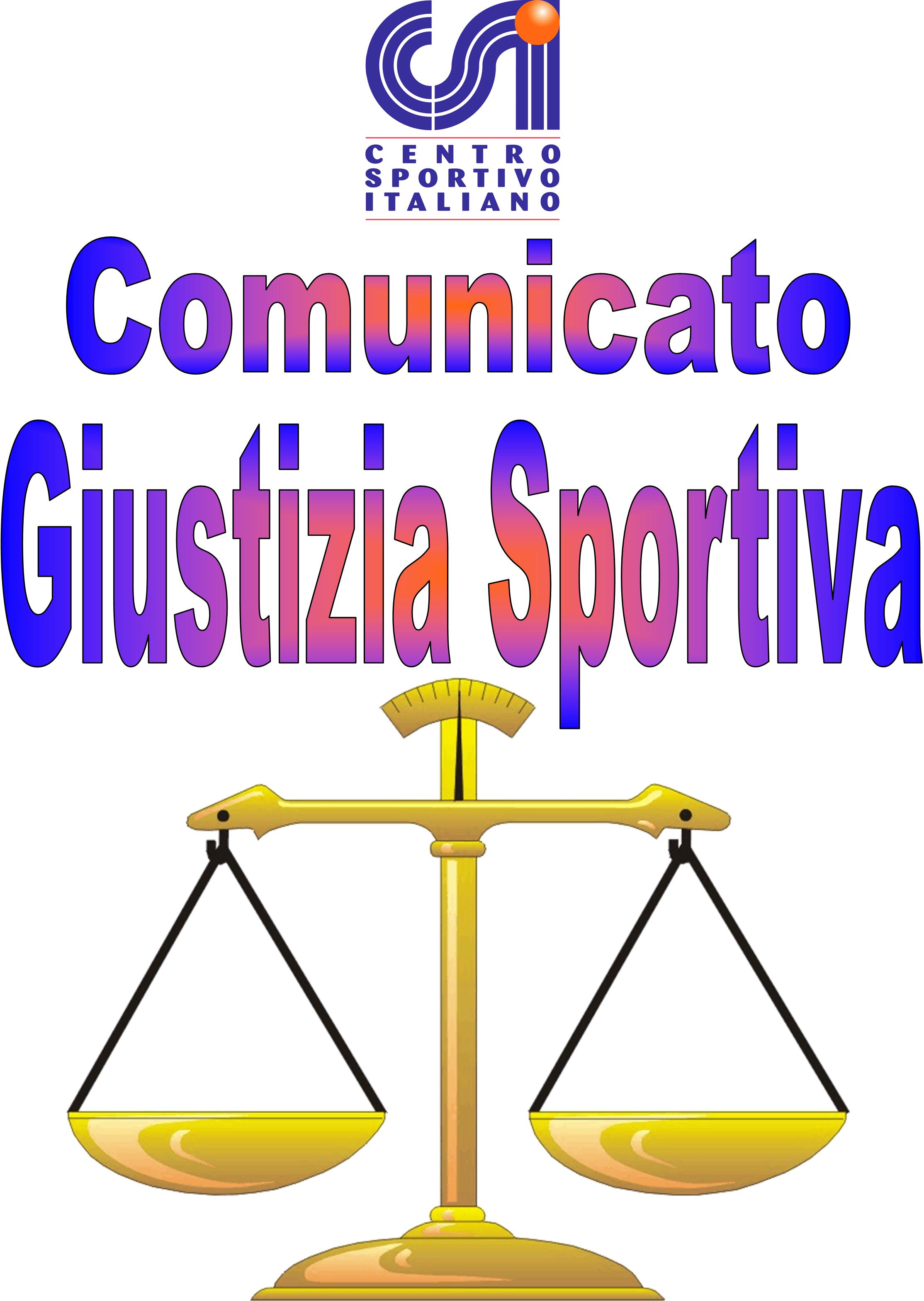 021Afr(Per Diffida).                          Comunicato Ufficiale nr. 15   DATA 26 – 12- 2022                                     Calcio a 5 Terni LeagueRISULTATI CALCIO A 5PROVVEDIMENTI DISCIPLINARI CALCIO A 5 Ammenda di €15,00 alla società “La Dolce vita “Per ritardo inizio gara per ritardata presentazione in campo di un giocatore.CARTELLINO AZZURRONominativo:                                                                                                    SocietàAndrea Cossu                                                                                                  White DevilsGIOCATORI AMMONITINominativo:                                                                                                      SocietàMarco Garbi                                                                                                      Libertas TacitoTommaso Giardinieri                                                                                        Libertas TacitoMarco Passone                                                                                                  Oro & ArgentiRazvan Marian Blay                                                                                          Ajax KemalFabrizio Forcellini                                                                                             New TeamGiulio Fidenzi                                                                                                    S.G.BoscoValerio Coppo                                                                                                    Pet Store ConadDanilo Baiocco                                                                                                    Old CityAlessandro Ceccobelli                                                                                         ASD CastrumClaudio Torelli                                                                                                    Real PalaceGionata Antonelli                                                                                                Real Palace Andrea Frittella                                                                                                   Sel. AlbicelesteChristopher Costantini                                                                                        Sel. AlbicelesteEmanuele Masci                                                                                                  Sel. AlbicelesteThomas Donati                                                                                                    White DevilsCarlo Sini                                                                                                             La Dolce VitaDaniele Federici                                                                                                   La Dolce VitaMartino De Santis                                                                                                La Dolce VitaGIOCATORI ESPULSINominativo:                                 turni di squalifica                                             SocietàCarlo Sini                                                   2                                                       La Dolce Vita(Espressioni offensive nei confronti del giudice di gara).Martino De Santis                                      3                                                        La Dolce Vita(Somma di cartellini Giallo + Azzurro; espressioni offensive e comportamento minaccioso nei confronti del giudice di gara).  Comunicato Ufficiale nr. 15 DATA 26 – 12- 2022                                        Calcio a 7 Terni LeagueRISULTATI CALCIO A 7PROVVEDIMENTI DISCIPLINARI CALCIO A 7 CARTELLINO AZZURRONominativo:                                                                                                    SocietàGIOCATORI AMMONITINominativo:                                                                                                      SocietàLeonardo Francesconi                                                                              DesaparecidosGIOCATORI ESPULSINominativo:                                 turni di squalifica                                        SocietàSamuele Sensini                                    1                                                   FC Pro Secco(Somma di ammonizioni).                                                                                                                            Il Giudice sportivo184C Bar Della Porta – Conad Arca 7 – 3 185C Ajax Kemal – New Team 3 – 6  V.P.D.186C S.G.Bosco – Pet Store Conad 5 – 7  V.P.D.187B Libertas Tacito – Oro & Argenti 2 – 2  V.P.D.188A Galacticos – Napoli Club Terni 7 – 5 189A White Devils – La Dolce Vita 5 – 4  V.P.D.190B Sporting Garra – Old City FC 7 – 5  V.P.D.191C AS Maroso – Panzathinaikos 6 – 3 192C Aquila UTD – Leicesterni City 4 – 4 193B ASD Castrum – Real Palace 2 – 2  V.P.D.194C Terni Boys – Stroncamoli 0 – 5 195C America Reds – Mo Te Pungo 1 – 23 196B Seleccion Albiceleste – SS Giuseppe e Marco 6 – 3  V.P.D.197A Buco Bar – New Terni UTD 6 – 6 199A Campetto – Red Devils 5 – 11 200MC AS Maroso – Aston Pirla 1 – 3 201MC Homy – FC Boccaporco 7 – 2 202A Torre Orsina C.A. – The Muru T.S. 4 – 0 Tav.203A Astoria – Sambucetole 8 – 3 205 Edil Iama CSV – La Dolce Vita 0 – 4 Tav.205A Desaparecidos – Leicesterni City 6 – 6 V.P.D.V.P.D.206A FC Pro Secco – Green Service 3 – 3 V.P.D.V.P.D.